ПОСТАНОВЛЕНИЕГлавы администрации сельского поселенияСреднематренский сельсоветДобринского муниципального района Липецкой области09.04.2009г                                С.Средняя Матренка                                            № 12О введении особого противопожарного режима на территории сельского поселения Среднематренский сельсовет  В целях обеспечения пожарной безопасности с 02.04.2009 года до наступления устойчивой осенней дождливой погоды на территории сельского поселения и в соответствии с требованиями Федеральных законов от 21.12.1994г. № 69-ФЗ «О пожарной безопасности», Закона Липецкой области от 18.10.2005г № 224-ОЗ «О правовом регулировании вопросов пожарной безопасности в Липецкой области» ПОСТАНОВЛЯЮ:1.Привести в надлежащее состояние противопожарное оборудование и водоснабжение, водонапорные башни, подъезды к реке Матренка для забора воды пожарными машинами, подъезды к зданиям и сооружениям. В пожароопасный период своевременно проводить мероприятия по недопущению возникновения и распространения пожаров.2.Не допускать не узаконенных свалок мусора  в посадках и жилом секторе. Для выброса мусора имеется специально выделенное место для ТБО.3. Рекомендовать руководителю СХПК им.Чапаева предусмотреть проведение предупредительных противопожарных мероприятий по защите лесных полос и лесонасаждений по оврагам и балкам от повреждения их огнем в период сжигания стерни.4.Ограничить  доступ населения в зону лесополос, въезд личного автотранспорта, запретить в зоне лесополос  разведение костров и курение5.Обеспечить  содержание в исправном состоянии систем и средств противопожарной защиты, включая первичные средства пожаротушения, не допускать их огнем в период сжигания стерни.6.Контролировать проведение сварочных и других огневых работ вне специально отведенных для этого мест.7.На информационном щите организовать публикацию по профилактике пожаров на объектах и местах с массовым пребыванием людей, в лесополосах, информировать население о принятых решениях по обеспечению пожарной безопасности на территории сельского поселения.Глава администрациисельского поселенияСреднематренский сельсовет                                                                    Н.А.Гущина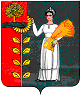 ПОСТАНОВЛЕНИЕГлавы администрации сельского поселенияСреднематренский сельсоветДобринского муниципального района Липецкой области16.04.2010 г                                                     с.Средняя Матренка                                            № 8О введении особого противопожарного режима на территории сельского поселения Среднематренский сельсовет  В целях обеспечения пожарной безопасности с 02.04.2010 года до наступления устойчивой осенней дождливой погоды на территории сельского поселения и в соответствии с требованиями Федеральных законов от 21.12.1994г. № 69-ФЗ «О пожарной безопасности», Закона Липецкой области от 18.10.2005г № 224-ОЗ «О правовом регулировании вопросов пожарной безопасности в Липецкой области» ПОСТАНОВЛЯЮ:1.Привести в надлежащее состояние противопожарное оборудование и водоснабжение, водонапорные башни, подъезды к реке Матренка для забора воды пожарными машинами, подъезды к зданиям и сооружениям. В пожароопасный период своевременно проводить мероприятия по недопущению возникновения и распространения пожаров.2.Не допускать не узаконенных свалок мусора  в посадках и жилом секторе. Для выброса мусора имеется специально выделенное место для ТБО.3. Рекомендовать руководителю СХПК им.Чапаева предусмотреть проведение предупредительных противопожарных мероприятий по защите лесных полос и лесонасаждений по оврагам и балкам от повреждения их огнем в период сжигания стерни.4.Ограничить  доступ населения в зону лесополос, въезд личного автотранспорта, запретить в зоне лесополос  разведение костров и курение5.Обеспечить  содержание в исправном состоянии систем и средств противопожарной защиты, включая первичные средства пожаротушения, не допускать их огнем в период сжигания стерни.6.Контролировать проведение сварочных и других огневых работ вне специально отведенных для этого мест.7.На информационном щите организовать публикацию по профилактике пожаров на объектах и местах с массовым пребыванием людей, в лесополосах, информировать население о принятых решениях по обеспечению пожарной безопасности на территории сельского поселения.Глава администрациисельского поселенияСреднематренский сельсовет                                                                    Н.А.ГущинаПОСТАНОВЛЕНИЕАДМИНИСТРАЦИИ СЕЛЬСКОГО ПОСЕЛЕНИЯ
СРЕДНЕМАТРЕНСКИЙ СЕЛЬСОВЕТДобринского муниципального района Липецкой области25.04.2011 г                                                     с.Средняя Матренка                                            № 12Об установлении особого противопожарного режима на территории сельского поселения Среднематренский сельсовет  В связи с установлением в течение длительного периода аномально высокой температуры, отсутствием осадков и с повышением пожарной опасности, вызванной участившимися пожарами, в соответствии с Федеральными Законами РФ от 06.10.2003 № 131-ФЗ «Об общих принципах организации местного самоуправления в Российской Федерации», от 21.12.1884 года № 68 ФЗ «О защите населения и территорий от чрезвычайных ситуаций природного и техногенного характера», от 21.12.1994 года . № 69-ФЗ «О пожарной безопасности», руководствуясь Уставом сельского поселения Среднематренский сельсовет, в целях предупреждения возможных чрезвычайных ситуаций, администрация сельского поселения Среднематренский сельсоветПОСТАНОВЛЯЕТ:1.Ввести с 25 апреля  2011 года по 15 октября 2011год особый противопожарный режим на территории сельского поселения Среднематренский сельсовет с установлением дополнительных требований пожарной безопасности. 2.Обеспечить соблюдение первичных мер пожарной безопасности  в населенных пунктах; обеспечить готовность добровольной пожарной охраны2.1.Обеспечить противопожарную защищенность объектов и населения на территории сельского поселения2.2.Специалисту Волковой С.Н. , уполномоченному на решение вопросов ГО и ЧС, провести ревизию пожарного  гидранта  и других источников водозабора, обеспечить к ним беспрепятственный проезд2.3.Обеспечить территорию населенных пунктов запасами воды2.4.Запретить населению до отмены особого противопожарного режима: посещения лесов, разведения костров, поджигание сухой травы, мусора2.5.На информационном щите  специалисту Волковой С.Н. организовать публикацию по профилактике пожаров на объектах и местах с массовым пребыванием людей, в лесополосах, информировать население о принятых решениях по обеспечению пожарной безопасности на территории сельского поселения3.Рекомендовать руководителю ООО «Агробизнес»  запретить сжигание горючих отходов и сухой травы на территории населенных пунктов сельского поселения.4.Контроль  за исполнением настоящего постановления возложить на главу администрации Гущину Н.А.Глава администрации сельского поселенияСреднематренский сельсовет                                                                    Н.А.ГущинаПОСТАНОВЛЕНИЕАДМИНИСТРАЦИИ СЕЛЬСКОГО ПОСЕЛЕНИЯ
СРЕДНЕМАТРЕНСКИЙ СЕЛЬСОВЕТДобринского муниципального района Липецкой области16.04.2012 г                                                     с.Средняя Матренка                                            № 29Об установлении особого противопожарного режима на территории сельского поселения Среднематренский сельсовет  В связи с установлением в течение длительного периода аномально высокой температуры, отсутствием осадков и с повышением пожарной опасности, вызванной участившимися пожарами, в соответствии с Федеральными Законами РФ от 06.10.2003 № 131-ФЗ «Об общих принципах организации местного самоуправления в Российской Федерации», от 21.12.1884 года № 68 ФЗ «О защите населения и территорий от чрезвычайных ситуаций природного и техногенного характера», от 21.12.1994 года . № 69-ФЗ «О пожарной безопасности», руководствуясь Уставом сельского поселения Среднематренский сельсовет, в целях предупреждения возможных чрезвычайных ситуаций, администрация сельского поселения Среднематренский сельсоветПОСТАНОВЛЯЕТ:1.Ввести с 25 апреля  2012 года по 20 октября 2012 года особый противопожарный режим на территории сельского поселения Среднематренский сельсовет с установлением дополнительных требований пожарной безопасности. 2.Обеспечить соблюдение первичных мер пожарной безопасности  в населенных пунктах; обеспечить готовность добровольной пожарной охраны2.1.Обеспечить противопожарную защищенность объектов и населения на территории сельского поселения2.2.Специалисту Волковой С.Н. , уполномоченному на решение вопросов ГО и ЧС, провести ревизию пожарного  гидранта  и других источников водозабора, обеспечить к ним беспрепятственный проезд2.3.Обеспечить территорию населенных пунктов запасами воды2.4.Запретить населению до отмены особого противопожарного режима: посещения лесов, разведения костров, поджигание сухой травы, мусора2.5.На информационном щите  специалисту Волковой С.Н. организовать публикацию по профилактике пожаров на объектах и местах с массовым пребыванием людей, в лесополосах, информировать население о принятых решениях по обеспечению пожарной безопасности на территории сельского поселения3.Рекомендовать руководителю ООО «Агробизнес»  запретить сжигание горючих отходов и сухой травы на территории населенных пунктов сельского поселения.4.Контроль  за исполнением настоящего постановления возложить на главу администрации Гущину Н.А.Глава администрации сельского поселенияСреднематренский сельсовет                                                                    Н.А.ГущинаПОСТАНОВЛЕНИЕАДМИНИСТРАЦИИ СЕЛЬСКОГО ПОСЕЛЕНИЯ
СРЕДНЕМАТРЕНСКИЙ СЕЛЬСОВЕТДобринского муниципального района Липецкой области10.04.2013 г.                                                     с.Средняя Матренка                                            № 37О мерах по профилактике природных пожаров и подготовке к пожароопасному периоду  В целях обеспечения безопасности населенных пунктов в пожароопасный период, в соответствии с Федеральными Законами РФ от 06.10.2003 № 131-ФЗ «Об общих принципах организации местного самоуправления в Российской Федерации», от 21.12.1884 года № 68 ФЗ «О защите населения и территорий от чрезвычайных ситуаций природного и техногенного характера», от 21.12.1994 года . № 69-ФЗ «О пожарной безопасности», руководствуясь Уставом сельского поселения Среднематренский сельсовет, в целях предупреждения возможных чрезвычайных ситуаций, администрация сельского поселения Среднематренский сельсоветПОСТАНОВЛЯЕТ:1.Утвердить план мероприятий по обеспечению населенных пунктов сельского поселения от природных пожаров  в пожароопасный период (приложение №1). 2.Утвердить расчет сил и средств, привлекаемых для тушения природных пожаров (приложение №2)3.До окончания пожароопасного периода принять следующие меры обеспечения пожарной безопасности:3.1.Обеспечить готовность добровольной пожарной охраны3.2.Специалисту Волковой С.Н. , уполномоченному на решение вопросов ГО и ЧС, провести ревизию пожарного  гидранта  и других источников водозабора, обеспечить к ним беспрепятственный проезд3.3.Обеспечить территорию населенных пунктов запасами воды.3.4.Обеспечить отключение электроэнергии от неэксплуатируемых в летний период зданий и сооружений3.5.Запретить населению на период высокой пожароопасности разведение костров, поджигание сухой травы, мусора3.6.На информационном щите  специалисту Волковой С.Н. организовать публикацию по профилактике пожаров на объектах и местах с массовым пребыванием людей, в лесополосах, информировать население о принятых решениях по обеспечению пожарной безопасности на территории сельского поселения3.7.Рекомендовать руководителю ООО «Агробизнес»  запретить сжигание горючих отходов и сухой травы на территории населенных пунктов сельского поселения.4.Контроль  за исполнением настоящего постановления возложить на главу администрации Гущину Н.А.Глава администрации сельского поселенияСреднематренский сельсовет                                                                    Н.А.ГущинаПриложение №  1к постановлению № 37от 09.04.2013г.ПЛАН
мероприятий по обеспечению безопасности сельского поселения от природных пожаров в пожароопасный период                                                                                                                                                          Приложение №  2к постановлению № 37от 10.04.2013г.РАСЧЕТсил и средств, привлекаемых для ликвидации природных пожаров в пожароопасный период в 2013 году по сельскому поселению Среднематренский сельсоветПОСТАНОВЛЕНИЕАДМИНИСТРАЦИИ СЕЛЬСКОГО ПОСЕЛЕНИЯ
СРЕДНЕМАТРЕНСКИЙ СЕЛЬСОВЕТДобринского муниципального района Липецкой области11.04.2012 г                                                     с.Средняя Матренка                                            № 38Об установлении особого противопожарного режима на территории сельского поселения Среднематренский сельсовет  В связи с установлением в течение длительного периода аномально высокой температуры, отсутствием осадков и с повышением пожарной опасности, вызванной участившимися пожарами, в соответствии с Федеральными Законами РФ от 06.10.2003 № 131-ФЗ «Об общих принципах организации местного самоуправления в Российской Федерации», от 21.12.1884 года № 68 ФЗ «О защите населения и территорий от чрезвычайных ситуаций природного и техногенного характера», от 21.12.1994 года . № 69-ФЗ «О пожарной безопасности», руководствуясь Уставом сельского поселения Среднематренский сельсовет, в целях предупреждения возможных чрезвычайных ситуаций, администрация сельского поселения Среднематренский сельсоветПОСТАНОВЛЯЕТ:1.Ввести с 16 апреля  2013 года по 15 октября 2013 года особый противопожарный режим на территории сельского поселения Среднематренский сельсовет с установлением дополнительных требований пожарной безопасности. 2.Обеспечить соблюдение первичных мер пожарной безопасности  в населенных пунктах; обеспечить готовность добровольной пожарной охраны2.1.Обеспечить противопожарную защищенность объектов и населения на территории сельского поселения2.2.Специалисту Волковой С.Н. , уполномоченному на решение вопросов ГО и ЧС, провести ревизию пожарного  гидранта  и других источников водозабора, обеспечить к ним беспрепятственный проезд2.3.Обеспечить территорию населенных пунктов запасами воды2.4.Запретить населению до отмены особого противопожарного режима: посещения лесов, разведения костров, поджигание сухой травы, мусора2.5.На информационном щите  специалисту Волковой С.Н. организовать публикацию по профилактике пожаров на объектах и местах с массовым пребыванием людей, в лесополосах, информировать население о принятых решениях по обеспечению пожарной безопасности на территории сельского поселения3.Рекомендовать руководителю ООО «Агробизнес»  запретить сжигание горючих отходов и сухой травы на территории населенных пунктов сельского поселения.4.Контроль  за исполнением настоящего постановления возложить на главу администрации Гущину Н.А.Глава администрации сельского поселенияСреднематренский сельсовет                                                                    Н.А.ГущинаПОСТАНОВЛЕНИЕАДМИНИСТРАЦИИ СЕЛЬСКОГО ПОСЕЛЕНИЯ
СРЕДНЕМАТРЕНСКИЙ СЕЛЬСОВЕТДобринского муниципального района Липецкой области25.03.2014 г.                                                     с.Средняя Матренка                                            № 9О мерах по профилактике природных пожаров и подготовке к пожароопасному периоду  В целях обеспечения безопасности населенных пунктов в пожароопасный период, в соответствии с Федеральными Законами РФ от 06.10.2003 № 131-ФЗ «Об общих принципах организации местного самоуправления в Российской Федерации», от 21.12.1884 года № 68 ФЗ «О защите населения и территорий от чрезвычайных ситуаций природного и техногенного характера», от 21.12.1994 года . № 69-ФЗ «О пожарной безопасности», руководствуясь Уставом сельского поселения Среднематренский сельсовет, в целях предупреждения возможных чрезвычайных ситуаций, администрация сельского поселения Среднематренский сельсоветПОСТАНОВЛЯЕТ:1.Утвердить план мероприятий по обеспечению населенных пунктов сельского поселения от природных пожаров  в пожароопасный период (приложение №1). 2.Утвердить расчет сил и средств, привлекаемых для тушения природных пожаров (приложение №2)3.До окончания пожароопасного периода принять следующие меры обеспечения пожарной безопасности:3.1.Обеспечить готовность добровольной пожарной охраны3.2.Специалисту Волковой С.Н. , уполномоченному на решение вопросов ГО и ЧС, провести ревизию пожарного  гидранта  и других источников водозабора, обеспечить к ним беспрепятственный проезд3.3.Обеспечить территорию населенных пунктов запасами воды.3.4.Обеспечить отключение электроэнергии от неэксплуатируемых в летний период зданий и сооружений3.5.Запретить населению на период высокой пожароопасности разведение костров, поджигание сухой травы, мусора3.6.На информационном щите  специалисту Волковой С.Н. организовать публикацию по профилактике пожаров на объектах и местах с массовым пребыванием людей, в лесополосах, информировать население о принятых решениях по обеспечению пожарной безопасности на территории сельского поселения3.7.Рекомендовать руководителю ООО «Агробизнес»  запретить сжигание горючих отходов и сухой травы на территории населенных пунктов сельского поселения.4.Контроль  за исполнением настоящего постановления возложить на главу администрации Гущину Н.А.Глава администрации сельского поселенияСреднематренский сельсовет                                                                    Н.А.Гущина                                                                                                                                                         Приложение №  1к постановлению № 9от25.03.2014г.ПЛАН
мероприятий по обеспечению безопасности сельского поселения от природных пожаров в пожароопасный период                                                                                                                                                          Приложение №  2к постановлению № 9от 25.03.2014г.РАСЧЕТсил и средств, привлекаемых для ликвидации природных пожаров в пожароопасный период в 2013 году по сельскому поселению Среднематренский сельсовет                                          ПОСТАНОВЛЕНИЕАДМИНИСТРАЦИИ СЕЛЬСКОГО ПОСЕЛЕНИЯ
СРЕДНЕМАТРЕНСКИЙ СЕЛЬСОВЕТДобринского муниципального района Липецкой области21.04.2015                          с.Средняя Матренка                                            № 15Об установлении особого противопожарного режима на территории сельского поселения Среднематренский сельсовет    В связи с установлением в течение длительного периода аномально высокой температуры, отсутствием осадков и с повышением пожарной опасности, вызванной участившимися пожарами, в соответствии с Федеральными Законами РФ от 06.10.2003 № 131-ФЗ «Об общих принципах организации местного самоуправления в Российской Федерации», от 21.12.1884 года № 68 ФЗ «О защите населения и территорий от чрезвычайных ситуаций природного и техногенного характера», от 21.12.1994 года . № 69-ФЗ «О пожарной безопасности», руководствуясь Уставом сельского поселения Среднематренский сельсовет, в целях предупреждения возможных чрезвычайных ситуаций, администрация сельского поселения Среднематренский сельсоветПОСТАНОВЛЯЕТ:1.Ввести с 21 апреля  2015 года по 15 октября 2015 года особый противопожарный режим на территории сельского поселения Среднематренский сельсовет с установлением дополнительных требований пожарной безопасности. 2.Обеспечить соблюдение первичных мер пожарной безопасности  в населенных пунктах; обеспечить готовность добровольной пожарной охраны2.1.Обеспечить противопожарную защищенность объектов и населения на территории сельского поселения2.2.Специалисту Волковой С.Н. , уполномоченному на решение вопросов ГО и ЧС, провести ревизию пожарного  гидранта  и других источников водозабора, обеспечить к ним беспрепятственный проезд2.3.Обеспечить территорию населенных пунктов запасами воды2.4.Запретить населению до отмены особого противопожарного режима: посещения лесов, разведения костров, поджигание сухой травы, мусора2.5.На информационном щите  специалисту Волковой С.Н. организовать публикацию по профилактике пожаров на объектах и местах с массовым пребыванием людей, в лесополосах, информировать население о принятых решениях по обеспечению пожарной безопасности на территории сельского поселения3.Рекомендовать руководителю ООО «Агробизнес»  запретить сжигание горючих отходов и сухой травы на территории населенных пунктов сельского поселения.4.Контроль  за исполнением настоящего постановления возложить на главу администрации Гущину Н.А.Глава администрации сельского поселенияСреднематренский сельсовет                                   Н.А.Гущина                                               ПОСТАНОВЛЕНИЕАДМИНИСТРАЦИИ СЕЛЬСКОГО ПОСЕЛЕНИЯ
СРЕДНЕМАТРЕНСКИЙ СЕЛЬСОВЕТДобринского муниципального района Липецкой области08.04.2016 г.                                           с.Средняя Матренка                                            № 24О мерах по профилактике природных пожаров и подготовке к пожароопасному периоду в 2016 году  В целях обеспечения безопасности населенных пунктов в пожароопасный период, в соответствии с Федеральными Законами РФ от 06.10.2003 № 131-ФЗ «Об общих принципах организации местного самоуправления в Российской Федерации», от 21.12.1884 года № 68 ФЗ «О защите населения и территорий от чрезвычайных ситуаций природного и техногенного характера», от 21.12.1994 года . № 69-ФЗ «О пожарной безопасности», руководствуясь Уставом сельского поселения Среднематренский сельсовет, в целях предупреждения возможных чрезвычайных ситуаций, администрация сельского поселения Среднематренский сельсоветПОСТАНОВЛЯЕТ:1.Утвердить план мероприятий по обеспечению населенных пунктов сельского поселения от природных пожаров  в пожароопасный период (приложение №1). 2.Утвердить расчет сил и средств, привлекаемых для тушения природных пожаров (приложение №2)3.До окончания пожароопасного периода принять следующие меры обеспечения пожарной безопасности:3.1.Обеспечить готовность добровольной пожарной охраны3.2.Специалисту Волковой С.Н. , уполномоченному на решение вопросов ГО и ЧС, провести ревизию пожарного  гидранта  и других источников водозабора, обеспечить к ним беспрепятственный проезд3.3.Обеспечить территорию населенных пунктов запасами воды.3.4.Обеспечить отключение электроэнергии от неэксплуатируемых в летний период зданий и сооружений3.5.Запретить населению на период высокой пожароопасности разведение костров, поджигание сухой травы, мусора3.6.На информационном щите  специалисту Волковой С.Н. организовать публикацию по профилактике пожаров на объектах и местах с массовым пребыванием людей, в лесополосах, информировать население о принятых решениях по обеспечению пожарной безопасности на территории сельского поселения3.7.Рекомендовать руководителю ООО «Агробизнес»  запретить сжигание горючих отходов и сухой травы на территории населенных пунктов сельского поселения.4.Контроль  за исполнением настоящего постановления возложить на главу администрации Гущину Н.А.Глава администрации сельского поселенияСреднематренский сельсовет                                                              Н.А.Гущина                                                                                                                                           Приложение №  1к постановлению № 24от 08.04.2016г.ПЛАН
мероприятий по обеспечению безопасности сельского поселения от природных пожаров в пожароопасный период                                                                                                                                       Приложение №  2к постановлению № 24от 08.04.2016г.РАСЧЕТсил и средств, привлекаемых для ликвидации природных пожаров в пожароопасный период в 2016 году по сельскому поселению Среднематренский сельсовет№ п/пНаименование мероприятийДата выполненияОтветственные1.Рассмотреть на заседании Совета администрации  вопрос «О мерах по обеспечению безопасности населенных пунктов от природных пожаров в пожароопасный период» с наступлением пожароопасного периодаГущина Н.А., глава администрации2.Откорректировать порядок привлечения сил и средств для ликвидации природных пожаровиюньГущина Н.А., глава администрацииПодугольников В.Н., командир ОПСП с.Средняя Матренка3.Для борьбы с природными пожарами создать мобильный отряд для борьбы с природными пожарамиС наступлением пожароопасного периодаГущина Н.А., глава администрации4.При наступлении пожароопасного периода предусмотреть своевременное введение особого противопожарного режимаПри необходимостиГущина Н.А., глава администрации5.Уточнить схему оповещения и алгоритм действий работников администрации, членов добровольной пожарной дружиныдо 25 июняГущина Н.А., глава администрации6.Организовать постоянный мониторинг пожарной обстановкипостоянноПодугольников В.Н., командир ОПСП с.Средняя Матренка7.Провести проверку состояния комплекса мер противопожарной защиты населенных пунктов в сельском поселениииюньГущина Н.А., глава администрацииПодугольников В.Н., командир ОПСП с.Средняя Матренка8.С целью недопущения возникновения природных пожаров, исключить возможность отжига сухой травы, стерни, пожнивных остатков в период проведения уборочной компанииС наступлением пожароопасного периодаруководители ООО «Агробизнес»9.Обеспечить систематическое информирование населения по вопросам соблюдения правил пожарной безопасности, алгоритму действий при возникновении природного пожараВ период пожароопасного периодаВолкова С.Н., специалист администрацииКрылова В.И., директор МБУК№ п/пНаименование организацииКоличество личного составаПривлекаемая техникаПривлекаемая техникаРуководитель (адрес, телефон)№ п/пНаименование организацииКоличество личного составаТранспортная (автомобили)ИнженернаяРуководитель (адрес, телефон)1.Отдельный пожарно-спасательный пост с.Средняя Матренка12АЦ-402едПодугольников В.Н.3-43-172.Добровольная пожарная охрана7 1 автомобиль с бочкой (КАМАЗ)1 трактор с плугомКомаров С.И.3-44-343-43-103.Администрация сельского поселения3мотопомпаГущина Н.А.3-44-34№ п/пНаименование мероприятийДата выполненияОтветственные1.Рассмотреть на заседании Совета администрации  вопрос «О мерах по обеспечению безопасности населенных пунктов от природных пожаров в пожароопасный период» с наступлением пожароопасного периодаГущина Н.А., глава администрации2.Откорректировать порядок привлечения сил и средств для ликвидации природных пожаровиюньГущина Н.А., глава администрацииПодугольников В.Н., командир ОПСП с.Средняя Матренка3.Для борьбы с природными пожарами создать мобильный отряд для борьбы с природными пожарамиС наступлением пожароопасного периодаГущина Н.А., глава администрации4.При наступлении пожароопасного периода предусмотреть своевременное введение особого противопожарного режимаПри необходимостиГущина Н.А., глава администрации5.Уточнить схему оповещения и алгоритм действий работников администрации, членов добровольной пожарной дружиныдо 25 июняГущина Н.А., глава администрации6.Организовать постоянный мониторинг пожарной обстановкипостоянноПодугольников В.Н., командир ОПСП с.Средняя Матренка7.Провести проверку состояния комплекса мер противопожарной защиты населенных пунктов в сельском поселениииюньГущина Н.А., глава администрацииПодугольников В.Н., командир ОПСП с.Средняя Матренка8.С целью недопущения возникновения природных пожаров, исключить возможность отжига сухой травы, стерни, пожнивных остатков в период проведения уборочной компанииС наступлением пожароопасного периодаруководители ООО «Агробизнес»9.Обеспечить систематическое информирование населения по вопросам соблюдения правил пожарной безопасности, алгоритму действий при возникновении природного пожараВ период пожароопасного периодаВолкова С.Н., специалист администрацииКрылова В.И., директор МБУК№ п/пНаименование организацииКоличество личного составаПривлекаемая техникаПривлекаемая техникаРуководитель (адрес, телефон)№ п/пНаименование организацииКоличество личного составаТранспортная (автомобили)ИнженернаяРуководитель (адрес, телефон)1.Отдельный пожарно-спасательный пост с.Средняя Матренка12АЦ-402едПодугольников В.Н.3-43-172.Добровольная пожарная охрана7 1 автомобиль с бочкой (КАМАЗ)1 трактор с плугомКомаров С.И.3-44-343-43-103.Администрация сельского поселения3мотопомпаГущина Н.А.3-44-34№ п/пНаименование мероприятийДата выполненияОтветственные1.Рассмотреть на заседании Совета администрации  вопрос «О мерах по обеспечению безопасности населенных пунктов от природных пожаров в пожароопасный период» с наступлением пожароопасного периодаГущина Н.А., глава администрации2.Откорректировать порядок привлечения сил и средств для ликвидации природных пожаровмайГущина Н.А., глава администрацииПодугольников В.Н., командир ОПСП с.Средняя Матренка3.Для борьбы с природными пожарами создать мобильный отряд для борьбы с природными пожарамиперед наступлением пожароопасного периодаГущина Н.А., глава администрации4.При наступлении пожароопасного периода предусмотреть своевременное введение особого противопожарного режимаПри необходимостиГущина Н.А., глава администрации5.Уточнить схему оповещения и алгоритм действий работников администрации, членов добровольной пожарной дружиныдо 25 июняГущина Н.А., глава администрации6.Организовать постоянный мониторинг пожарной обстановкив течение пожароопасного периодаПодугольников В.Н., командир ОПСП с.Средняя Матренка7.Провести проверку состояния комплекса мер противопожарной защиты населенных пунктов в сельском поселениииюньГущина Н.А., глава администрацииПодугольников В.Н., командир ОПСП с.Средняя Матренка8.С целью недопущения возникновения природных пожаров, исключить возможность отжига сухой травы, стерни, пожнивных остатков в период проведения уборочной компаниив течение  пожароопасного периодаруководители ООО «Агробизнес»9.Обеспечить систематическое информирование населения по вопросам соблюдения правил пожарной безопасности, алгоритму действий при возникновении природного пожараВ период пожароопасного периодаВолкова С.Н., специалист администрацииКрылова В.И., директор МБУК№ п/пНаименование организацииКоличество личного составаПривлекаемая техникаПривлекаемая техникаРуководитель (адрес, телефон)№ п/пНаименование организацииКоличество личного составаТранспортная (автомобили)ИнженернаяРуководитель (адрес, телефон)1.Отдельный пожарно-спасательный пост с.Средняя Матренка12АЦ-402едПодугольников В.Н.3-43-172.Добровольная пожарная охрана5 1 автомобиль с бочкой (КАМАЗ)1 трактор с плугомКомаров С.И.3-44-343-43-103.Администрация сельского поселения3мотопомпаГущина Н.А.3-44-34